УВАЖАЕМЫЕ РОДИТЕЛИ, 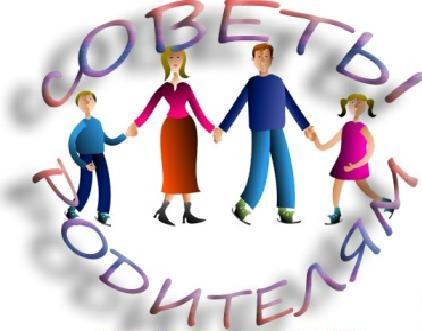 проговорите и объясните своим детям следующие правила:1. Соблюдай правила безопасности поведения на дорогах и на улице.2. Соблюдай правила пожарной безопасности и электробезопасности.3. Соблюдай правила поведения в общественных местах.4. Соблюдай правила личной безопасности на улице:-Если на улице кто-то подозрительный идёт и бежит за тобой, беги в ближайшее людное место: к магазину, автобусной остановке, проси помощи у взрослых.-Не соглашайся ни на какие предложения незнакомых взрослых.-Никуда не ходи с незнакомыми взрослыми и не садись с ними в машину.-Никогда не хвастайся деньгами и дорогими вещами.-Не приглашай домой незнакомых ребят, если дома нет никого из взрослых.5. Соблюдай правила поведения, когда ты один дома:-Открывать дверь можно только хорошо знакомому человеку.-Не оставляй ключ от квартиры в "надежном месте".-Не вешай ключ на шнурке себе на шею.-Если ты потерял ключ - немедленно сообщи об этом родителям.5. Соблюдай правила безопасности при обращении с животными:-Нельзя убегать от собаки или показывать свой страх и волнение. Собака может почувствовать это и повести себя агрессивно.-Не кормите чужих собак и не трогайте собаку во время еды или сна-Избегайте приближаться к большим собакам охранных пород. -Животные могут распространять такие болезни, как бешенство, лишай, чума, тиф и др.8. Не играй с острыми, колющими и режущими, легковоспламеняющимися и взрывоопаснымипредметами.9. Не употребляй лекарственные препараты без назначения врача. 10. Будь дома до 21.00.Помните – жизнь и здоровье детей в Ваших руках!Телефоны помощи:112-вызов экстренных служб с мобильного телефон•	«101» - служба пожарной охраны;•	«102» - служба полиции;•	«103» - служба скорой медицинской помощи;•	«104» - аварийная газовая служба.8-800-2000-122 - телефон доверия для детей и подростков с единымобщероссийском номеромСчастливого и безопасного отдыхаВам и Вашим детям!Министерство труда и социального развития  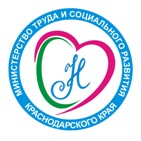 Краснодарского краяГосударственное бюджетное учреждениесоциального обслуживания Краснодарского края«Анапский комплексный центрсоциального обслуживания населения»Отделение помощи семье и детямг.-к. Анапа, ул. Ленина, д. 26тел.: 5-45-89e-mail: kcso_raduga@msrsp.krasnodar.ruБУКЛЕТдля несовершеннолетних и родителей«БЕЗОПАСНЫЕ КАНИКУЛЫ -   ДЕТЯМ»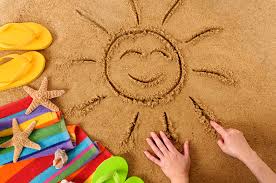 г.-к. Анапа,2018 г.Уважаемые ребята и родители!В период каникул не забывайте об опасностях вокруг нас ибудьте бдительны!!БУДЬТЕ БДИТЕЛЬНЫ И ОСТОРОЖНЫ!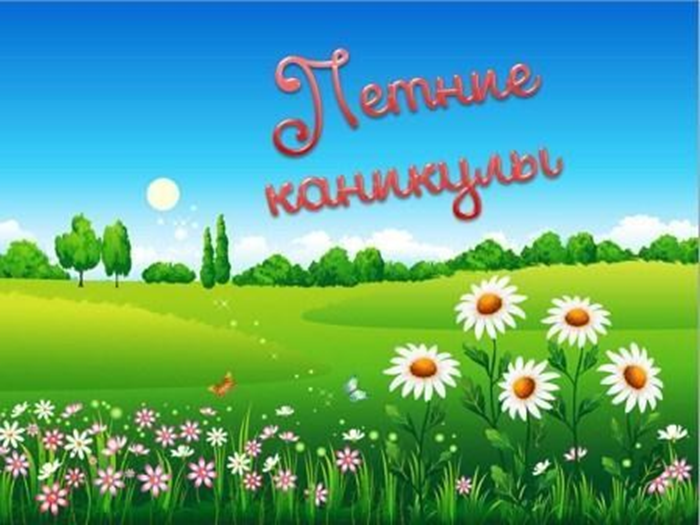 Итак, впереди каникулы – чудное время, которое так ожидаемо любым ребенком. Но, как не странно, на каникулах тоже следует кое, о чем позаботиться. Каждый ребенок, независимо от возраста и ширины размаха планов на каникулы, обязан знать несколько простых правил безопасности во время отдыха. Иначе каникулы могут обратиться неприятными последствиями.В период летних каникул,помимо основного списка правил безопасности, также необходимо придерживаться следующих:• Обязательно надевать головной убор во время солнечной активности во избежание солнечного или теплового удара.  • Во время нахождения вблизи водоема необходимо соблюдать все правила безопасности на воде: не купаться в местах с глубоким или неизвестным дном, не плавать при больших волнах, не заплывать за ограждения, не находиться в воде слишком долго, не подплывать близко к лодкам, парусам, кораблям. Во время походов в лес необходимо иметь головной убор, а также одежду с длинными рукавами во избежание укусов насекомых. Необходимо соблюдать правила дорожного движения, быть осторожным и внимательным на проезжей части дороги. Не стоит без ведома родителей уходить в лес, на водоемы, а также уезжать в другой город, вести себя вблизи водоемов и в лесу нужно максимально осторожно. Категорически не рекомендуется играть вблизи железной дороги или проезжей части, а также ходить на пустыри, заброшенные здания, свалки и в темные места. Нужно соблюдать все правила пожарной безопасности. Нельзя гладить и тем более дразнить бездомных животных. Не рекомендуется разговаривать с незнакомыми людьми и обращать внимание на знаки внимания или какие-либо приказы посторонних. При использовании велосипедов требуется соблюдать правила дорожного движения, а при использовании скейта, роликовых коньков, самокатов необходимо не только соблюдать правила их использования, но также помнить, что, проезжая часть для них не предназначена.Категорически запрещается поджигать сухую траву из-за риска возникновения пожараНе рекомендуется лазить по деревьям, ходить по краям обрывов. Не гуляйте в тёмное время суток и помните, что в 21.00 вы должны быть домаОСТОРОЖНО, ГРИБ!!!ПОМНИТЕ, что надежный способ избежать отравления грибами - отказаться от потребления дикорастущих грибов, а потреблять искусственно выращенные шампиньоны, вёшенки.Если Вы все же отправились в лес, то обязательно учтите следующее:грибы, которые вам неизвестны или вызывают сомнения, не следует класть в корзину и даже трогать руками, тем более употреблять в пищу и пробовать на вкус, особенно в сыром виде;не собирайте грибы, даже заведомо съедобные, в парках, скверах, дворах, а также вдоль автомобильных и железных дорог: грибы накапливают яды и становятся непригодными для пищи.не давайте грибы детям, особенно младше 6 лет!Следует знать, что отравление может вызвать и употребление в пищу даже хороших съедобных грибов: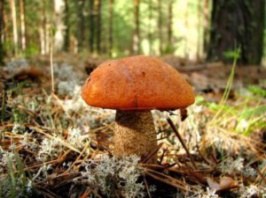 а необходимых правил гигиены и режима стерилизации. При этом помимо отравления грибными ядами можно получить еще и тяжелейшее отравление токсином ботулизма!Если уже случилась беда, и вы чувствуете себя плохо или заметили нездоровые признаки у своих близких:прежде всего, вызывайте "скорую помощь" и промойте желудок водой с марганцем При первых признаках отравления срочно обращайтесь за медицинской помощью! 